                                  Name ____________What My Objects Did in WaterObject Sink Float 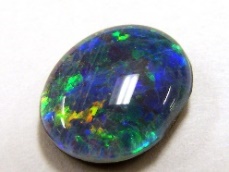 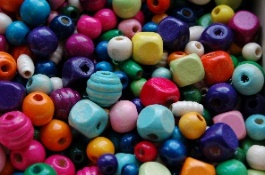 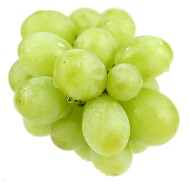 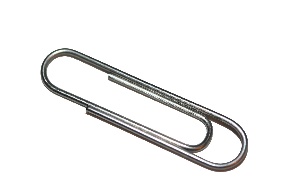 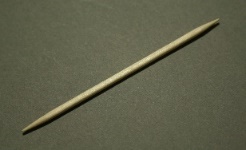 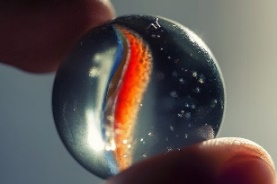 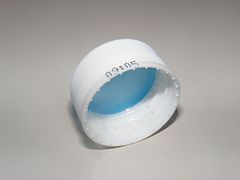 